Молодые специалисты учебно-спортивного учреждения« Специализированная детско-юношеская школа олимпийского резерва Докшицкого района » 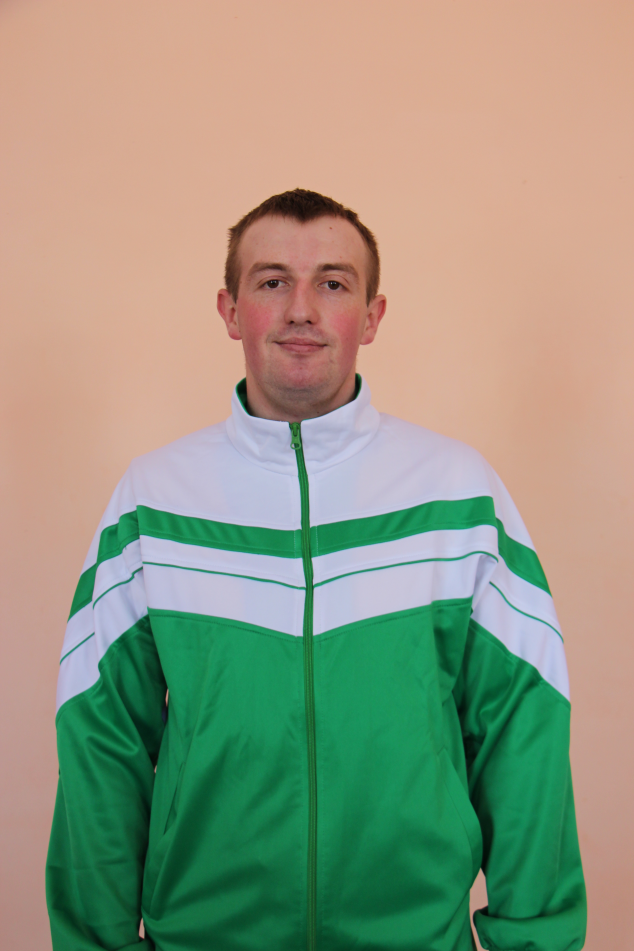 КучицАртём  Александрович	тренер-преподаватель по легкой атлетике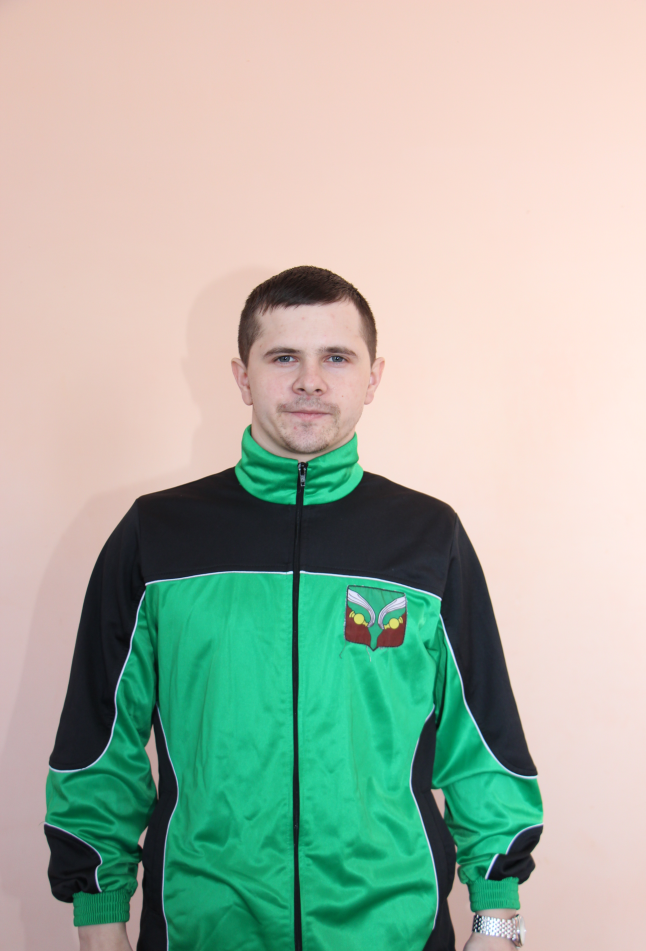 Буглак Владислав Геннадьевичтренер-преподаватель по легкой атлетике